Transcriptional regulation of Bcl-2 gene by the PR/SET domain family member PRDM10Na Chen1, Taobo Hu2, Yuanyuan Gui1, Jieying Gao1,Qingnan Liu1, Zhihong Li2, and Shi Huang11Center for Medical Genetics, School of Life Sciences, Central South University, Changsha, Hunan, China 4100782 Department of Orthopedics, the Second Xiangya Hospital, Central South University, Changsha, China 410011Supplementary Figure 1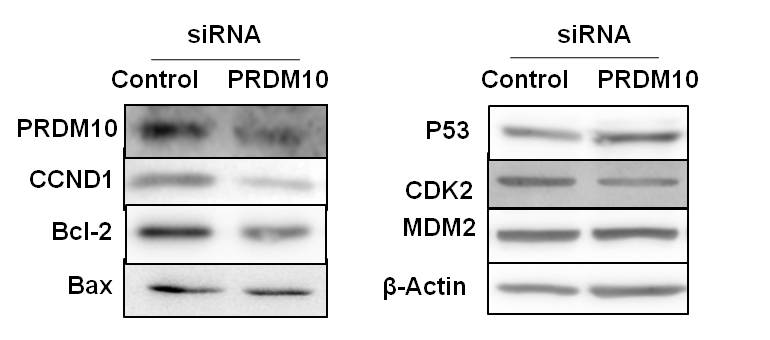 Figure 1 cancer Related genes expression in PRDM10-depleted cells. Immuno-blot analyses of Bcl-2 proteins in PRDM10-depleted cells (siRNA- PRDM10).Supplementary MaterialsSupplementary Table 1.Antibodies used for Western blot Supplementary Table 2. Primers used for real-time PCR analysisFP1: Forward PrimerRP2: Reverse PrimerProteinCatalog NumberMW(kDa)manufacturerTypeβ-actinD11000142SangonRabbit PAbPRDM10Ab3787120Abcam Mouse MAbBcl-2SC-50928SantaCruz Mouse MAbBCl-2D16011728Sangon Rabbit PAbFlagF1804-SIGMA Mouse MAbIgGD110502-Sangon Rabbit PAbqRT-PCR-analysissequenceProduct length(bp)β-actinFP1: AGCGAGCATCCCCCAAAGTTRP2: GGGCACGAAGGCTCATCATT285PRDM10FP: GCTGCCTTCCATCGAGAGTGRP: CCAGTCATCCAGATCCGTGTC160Bcl-2FP: GGTGGGGTCATGTGTGTGGRP: CGGTTCAGGTACTCAGTCATCC89